Załącznik nr 2AKOSZTORYS OFERTOWYKLASYFIKACJA ROBÓT WG WSPÓLNEGO SŁOWNIKA ZAMÓWIEŃ45233140-2	Roboty drogoweNAZWA INWESTYCJI:	REMONT DROGI WEWNĘTRZNEJ W MIEJSCOWOŚCI ROKIETNICA DZIAŁKA NR EWID. 968 ADRES INWESTYCJI:	DZIAŁKA NR 968; OBRĘB ROKIETNICANAZWA ZAMAWIAJĄCEGO:	GMINA ROKIETNICAADRES ZAMAWIAJĄCEGO:	ROKIETNICA 682; 37-562 ROKIETNICAWARTOŚĆ KOSZTORYSOWA BEZ PODATKU VAT: PODATEK VAT:OGÓŁEM WARTOŚĆ KOSZTORYSOWA ROBÓT:SŁOWNIE: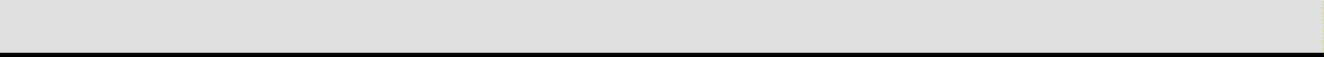 Lp.PodstawaOpisj.m.IlośćCena jedn.Wartość1ROBOTY PRZYGOTOWAWCZE I ZIEMNEROBOTY PRZYGOTOWAWCZE I ZIEMNEROBOTY PRZYGOTOWAWCZE I ZIEMNEROBOTY PRZYGOTOWAWCZE I ZIEMNE1d.1KNNR 61301-05D-04.01.01Plantowanie poboczy wykonywane mechanicznie przy gr. śr. ścinania do 5 cm wraz z wywozem urobkum2614,002d.1KNR 2-310801-07 +KNR 2-310801-08Analogia D-01.02.04Mechaniczne rozebranie nawierzchni z mas mineralno-bitumicznych o grubości do 5 cm wraz z wywozem urobkum220,003d.1KNR 2-010206-04D.02.00.01Roboty ziemne wykonywane koparkami podsiębiernymi o poj. łyżki 0.60 m3 w gruncie kat. III wraz z wywozem urobkum325,00Razem dział: ROBOTY PRZYGOTOWAWCZE I ZIEMNERazem dział: ROBOTY PRZYGOTOWAWCZE I ZIEMNERazem dział: ROBOTY PRZYGOTOWAWCZE I ZIEMNERazem dział: ROBOTY PRZYGOTOWAWCZE I ZIEMNERazem dział: ROBOTY PRZYGOTOWAWCZE I ZIEMNERazem dział: ROBOTY PRZYGOTOWAWCZE I ZIEMNERazem dział: ROBOTY PRZYGOTOWAWCZE I ZIEMNE2NAWIERZCHNIA JEZDNINAWIERZCHNIA JEZDNINAWIERZCHNIA JEZDNINAWIERZCHNIA JEZDNI4d.2KNNR 60108-02 +KNNR 61005-06 +KNNR 61005-07D 04.08.01Wyrównanie istniejącej podbudowy mieszankąmineralno-bitumiczną asfaltową mechaniczne gr. śr. 3 cm - AC 11 W wraz z oczyszczeniem i skropieniem podłoża (szerokość 2,7 m)t112,005d.2KNNR 60309-03 +KNNR 61005-06 +KNNR 61005-07D-05.03.05aWarstwa ścieralna z mieszanek mineralno-bitumicznych asfaltowych o grubości po zagęszczeniu 4 cm - AC 11 S wraz z oczyszczeniem i skropieniem podłoża (szerokość 2,6 m)m21 470,00Razem dział: NAWIERZCHNIA JEZDNIRazem dział: NAWIERZCHNIA JEZDNIRazem dział: NAWIERZCHNIA JEZDNIRazem dział: NAWIERZCHNIA JEZDNIRazem dział: NAWIERZCHNIA JEZDNIRazem dział: NAWIERZCHNIA JEZDNIRazem dział: NAWIERZCHNIA JEZDNI3ZJAZDYZJAZDYZJAZDYZJAZDY6d.3KNNR 60101-01D-04.01.01Koryta wykonywane mechanicznie gł. śr. 5 cm w gruncie kat. II-VI na poszerzeniach jezdni i chodników wraz z wywozem urobkum290,007d.3KNNR 60107-01D-05.02.01aUzupełnienie nawierzchni zjazdów kruszywem łamanym zagęszczanym mechanicznie o gr. do 10 cmm318,00Razem dział: ZJAZDYRazem dział: ZJAZDYRazem dział: ZJAZDYRazem dział: ZJAZDYRazem dział: ZJAZDYRazem dział: ZJAZDYRazem dział: ZJAZDY4ROBOTY WYKOŃCZENIOWE I TOWARZYSZĄCEROBOTY WYKOŃCZENIOWE I TOWARZYSZĄCEROBOTY WYKOŃCZENIOWE I TOWARZYSZĄCEROBOTY WYKOŃCZENIOWE I TOWARZYSZĄCE8d.4KNNR 10503-06D-06.01.01Plantowanie (obrobienie na czysto) skarp i korony nasypów w gruntach kat.IVm2150,009d.4KNNR 60113-05D-06.03.01aPobocze z kruszyw łamanych o grubości po zagęszczeniu 10 cmm2530,00Razem dział: ROBOTY WYKOŃCZENIOWE I TOWARZYSZĄCERazem dział: ROBOTY WYKOŃCZENIOWE I TOWARZYSZĄCERazem dział: ROBOTY WYKOŃCZENIOWE I TOWARZYSZĄCERazem dział: ROBOTY WYKOŃCZENIOWE I TOWARZYSZĄCERazem dział: ROBOTY WYKOŃCZENIOWE I TOWARZYSZĄCERazem dział: ROBOTY WYKOŃCZENIOWE I TOWARZYSZĄCERazem dział: ROBOTY WYKOŃCZENIOWE I TOWARZYSZĄCEKosztorys netto VAT 23%Kosztorys bruttoKosztorys netto VAT 23%Kosztorys bruttoKosztorys netto VAT 23%Kosztorys bruttoKosztorys netto VAT 23%Kosztorys bruttoKosztorys netto VAT 23%Kosztorys bruttoKosztorys netto VAT 23%Kosztorys bruttoKosztorys netto VAT 23%Kosztorys brutto